+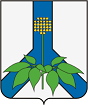 АДМИНИСТРАЦИЯ  ДАЛЬНЕРЕЧЕНСКОГО  МУНИЦИПАЛЬНОГО  РАЙОНА ПРОЕКТ ПОСТАНОВЛЕНИЯ                       года                           г.  Дальнереченск                                            №   -паО  создании комиссии по подтверждению факта причинения ущерба объектам, принадлежащим на праве собственности или ином законном основании юридическим лицам или индивидуальным предпринимателям, оказавшихся в границах зоны чрезвычайной ситуации, сложившейся на территории Дальнереченского муниципального районаВ соответствии с Федеральным законом от 06 октября 2003 года № 131-ФЗ «Об общих принципах организации местного самоуправления в Российской Федерации», Федеральным законом от 21 декабря 1994 года №  68-ФЗ «О защите населения и территорий от чрезвычайных ситуаций природного и техногенного характера», на основании Постановления Губернатора Приморского края от 15 августа 2023 года № 45-пг «О чрезвычайной ситуации регионального характера», на основании постановления администрации Дальнереченского муниципального района от 04 августа 2023 года № 432-па «О мерах по ликвидации последствий чрезвычайной ситуации природного характера  на территории Дальнереченского муниципального района, вызванной выпадением сильных ливневых осадков 3-4 августа 2023 года», в целях подтверждения факта нанесения ущерба объектам, принадлежащим на праве собственности или ином законном основании юридическим лицам или индивидуальным предпринимателям, оказавшихся в границах зон подтопления или затопления на территории Дальнереченского муниципального района, в результате чрезвычайной ситуации природного характера вызванной продолжительными ливневыми, руководствуясь Уставом Дальнереченского муниципального района, администрация Дальнереченского муниципального района ПОСТАНОВЛЯЕТ:1. Создать Комиссию по подтверждению факта причинения ущерба объектам, принадлежащим на праве собственности или ином законном основании юридическим лицам или индивидуальным предпринимателям, оказавшихся в границах зоны чрезвычайной ситуации, сложившейся на территории Дальнереченского муниципального района (далее – Комиссия).2. Утвердить состав Комиссии согласно приложению № 1 к настоящему постановлению.3. Утвердить Положение о Комиссии согласно приложению № 2 к настоящему постановлению.4. Отделу по работе с территориями и делопроизводству администрации Дальнереченского муниципального района (Пенкина) разместить настоящее постановление на официальном сайте администрации Дальнереченского муниципального района в сети «Интернет».5. Контроль за исполнением настоящего постановления возложить на заместителя главы администрации Дальнереченского муниципального района Попова А.Г.6. Настоящее постановление вступает в силу со дня его принятия и подлежит обнародованию в установленном порядке.Глава Дальнереченского муниципального района                                                                               В.С. Дернов                                                                          Приложение № 1 к постановлению администрацииДальнереченского муниципального района                                                                                                                 от                года №  -паСостав комиссиипо подтверждению факта причинения ущерба объектам, принадлежащим на праве собственности или ином законном основании юридическим лицам или индивидуальным предпринимателям, оказавшихся в границах зоны чрезвычайной ситуации, сложившейся на территории Дальнереченского муниципального района вызванной продолжительными ливневыми дождямиПриложение № 2  к постановлению администрацииДальнереченского муниципального районаот            года №  -паПоложениео комиссии по подтверждению  факта причинения ущерба объектам, принадлежащим на праве собственности или ином законном основании юридическим лицам или индивидуальным предпринимателям, оказавшихся в границах зоны чрезвычайной ситуации, сложившейся на территории Дальнереченского муниципального района 1. Комиссия по подтверждению факта причинения ущерба объектам, принадлежащим на праве собственности или ином законном основании юридическим лицам или индивидуальным предпринимателям, оказавшихся в границах зон затопления и подтопления на территории Дальнереченского муниципального района, в результате чрезвычайной ситуации природного характера вызванной продолжительными ливневыми дождями (далее - Комиссия,  Субъекты хозяйственной деятельности) создается в целях установления факта причинения ущерба.2. Комиссия формируется из представителей отраслевых (функциональных) и территориальных органов Дальнереченского муниципального района, представителей муниципальных учреждений, представителей органов местного самоуправления сельских поселений, представителя Субъекта хозяйственной деятельности.3. Состав Комиссии утверждается постановлением администрации Дальнереченского муниципального района.4. Комиссия правомочна осуществлять свои функции в составе не менее 50% ее членов.5. Функцией Комиссии является:а) фиксация факта причинения ущерба объектам, принадлежащим на праве собственности или ином законном основании юридическим лицам или индивидуальным предпринимателям посредством визуального осмотра;б) составление Акта о подтверждении/не подтверждении факта причинения ущерба объектам, принадлежащим на праве собственности или ином законном основании юридическим лицам или индивидуальным предпринимателям, в результате чрезвычайной ситуации природного характера, вызванной продолжительными ливневыми дождями (далее - Акт), по форме согласно приложению к настоящему Положению.Акт составляется в присутствии руководителя юридического лица или индивидуального предпринимателя либо их представителей, действующих на основании доверенности, выданной в установленном законом порядке, подписывается членами Комиссии, и подлежит утверждению главой Дальнереченского муниципального района.6. Комиссия приступает к выполнению возложенных на нее функций в течение 5 рабочих дней со дня поступления заявления субъекта хозяйственной деятельности.Приложение                                                                                                     к Положению о комиссии по подтверждению подтопления                                                                                                  или затопления фактов причинения ущерба объектам,                                                                                                   принадлежащим на праве собственности или ином                                                                                                   законном основании юридическим лицам или                                                                                                   индивидуальным предпринимателям, оказавшихся в                                                                                                   границах зоны чрезвычайной ситуации, сложившейся на                                                                                                   территории Дальнереченского муниципального района                                                                    УТВЕРЖДАЮ                                                                        Глава Дальнереченского муниципального района                                                                                                   ________________/ В.С. Дернов	          Подпись                            Ф.И.О.                                                                                                                                                  «_____»________________________2023 г.	МПАКТпо подтверждению подтопления или затопления фактов причинения ущерба объектам, принадлежащим на праве собственности или ином законном основании юридическим лицам или индивидуальным предпринимателям, оказавшихся в границах зоны чрезвычайной ситуации, сложившейся на территории Дальнереченского муниципального района _______________________________________________________________________________(полное наименование юридического лица/индивидуального предпринимателя)Дата государственной регистрации _________________________________________________Юридический адрес: _____________________________________________________________Адрес места затопления (подтопления): ____________________________________________________________________________________________________________________________В результате осмотра установлено: _________________________________________________________________________________________________________________________________________________________________________________________________________________Заключение комиссии: факт причинения ущерба объектам, принадлежащим на праве собственности или ином законном основании юридическим лицам или индивидуальным предпринимателям, оказавшихся в границах зон затопления и подтопления на территории Дальнереченского муниципального района в результате чрезвычайной ситуации природного характера, вызванной продолжительными ливневыми дождями, __________________________.                                                                                                                 (подтвержден/не подтвержден)Комиссия в составе: _________ ________________________                                     (подпись)    (фамилия, имя, отчество)                                  _________ ________________________                                     (подпись)    (фамилия, имя, отчество)Акт составлен в присутствии:___________________________________ ___________ _________________________(должность юридического лица/ИП              подпись            фамилия, имя, отчество)председатель Комиссии:Анишина Наталья Михайловнаначальник отдела экономики администрации Дальнереченского МРчленыКомиссии:Бурдюг Мария Александровнаглавный специалист 1 разряда отдела экономики администрации Дальнереченского муниципального районаСкворцова Алина Алексеевнаглавный специалист отдела экономики администрации Дальнереченского муниципального районаШестернина Анна Станиславовнаначальник отдела ГО ЧС администрации Дальнереченского муниципального района;Родионов Валерий Леонидовичначальник отдела архитектуры, градостроительства и ЖКХ администрации Дальнереченского муниципального района;Дробница Константин Павловичзаместитель начальника отдела по управлению муниципальным имуществом администрации Дальнереченского муниципального районапредставитель органа местного самоуправления сельского поселения Дальнереченского муниципального на территории которой проживают находятся объекты, пострадавшие в результате чрезвычайной ситуации природного и техногенного характера на территории Дальнереченского муниципального районаруководитель или представитель юридического лица или индивидуального предпринимателя